Министерство образования и науки Российской ФедерацииФедеральное государственное бюджетное образовательное 
учреждение высшего образования«КУБАНСКИЙ ГОСУДАРСТВЕННЫЙ УНИВЕРСИТЕТ»(ФГБОУ ВО «КубГУ»)Экономический факультетКафедра бухгалтерского учета, аудита
и автоматизированной обработки данныхКУРСОВАЯ РАБОТАбухгалтерский учет основных средств
(на примере ООО «южная нефтяная компания»)Краснодар2018СОДЕРЖАНИЕВведение……………………………………………………………………….31 Теоретические основы бухгалтерского учета основных средств……….5    1.1 Понятие и классификация основных средств………………………..5    1.2 Задачи и методические основы организации бухгалтерского                  учета основных средств……………………………………………..122 ООО «ЮНК» — экономический субъект исследования……………….17     2.1 Организационно-экономическая характеристика и анализ               основных финансовых показателей деятельности организации…17    2.2 Бухгалтерская информационная система и учетная политика…....203 Организационно — методическое обеспечение бухгалтерского           учета основных средств в ООО «ЮНК»………………………………..22    3.1 Бухгалтерский учет приобретения, движения и выбытия                основных средств……………………………………………………22    3.2 Бухгалтерский учет амортизации основных средств……………....26    3.3 Бухгалтерский учет затрат на восстановление основных средств..28    3.4 Направления совершенствования бухгалтерского учета                  основных средств в организации……………………………………30Заключение…………………………………………………………………..32Список использованных источников………………..……………………..34Приложения………...……………………………………………………….37ВВЕДЕНИЕПроизводственно — хозяйственная деятельность предприятий обеспечивается не только за счет использования материальных, трудовых и финансовых ресурсов, но и за счет основных фондов — средств труда и материальных условий процесса труда. Средства труда – станки, рабочие машины, передаточные устройства, инструмент и т. п., а материальные условия процесса труда — производственные здания, транспортные средства и другие.Отличительной особенностью основных средств является их многократное использование в процессе производства, сохранение первоначального внешнего вида (формы) в течение длительного периода. Под воздействием производственного процесса и внешней среды они снашиваются постепенно и переносят свою первоначальную стоимость на затраты производства в течение нормативного срока их службы (срока полезного использования) путем начисления износа (амортизации) по установленным или рассчитываемым самостоятельно нормам.Бухгалтерский учет представляет собой систему наблюдения, измерения, регистрации, обработки и получения информации в стоимостной оценке об основных средствах, обязательствах, возникающих по их поводу, и хозяйственных операциях хозяйствующего субъекта.Рациональная организация бухгалтерского учета способствует:— формированию полной и достоверной информации о хозяйственных процессах и результатах деятельности предприятия;— обеспечению контроля за наличием, движением и рациональным использованием основных средств в соответствии с утвержденными нормами, нормативами и сметами;— своевременному предупреждению негативных явлений финансово-хозяйственной деятельности;— выявлению внутрипроизводственных резервов, их мобилизации и эффективному использованию с целью получения прибыли;— оценке фактического использования выявленных резервов.Актуальность данного вопроса и обусловила выбор темы курсовой работы, целью которой является показать, как осуществляется бухгалтерский учет основных средств на предприятии.Для достижения поставленной цели нужно решить следующие задачи:1) исследовать теоретические и методологические аспекты организации бухгалтерского учета основных средств;2)  показать, как организован учет наличия и движения основных средств;3) рассмотреть на практике ведение бухгалтерского учета основных средств на примере конкретного предприятия (ООО «ЮНК»).Для решения этих задач в целом нужно опираться на действующее Законодательство Российской Федерации в сфере бухгалтерского учета. Законодательство Российской Федерации о бухгалтерском учете состоит из Федерального закона «О бухгалтерском учете», устанавливающего единые правовые и методологические основы организации и ведения бухгалтерского учета в Российской Федерации, других федеральных законов, указов Президента Российской Федерации и постановлений Правительства Российской Федерации. Также будет использовано Положение по бухгалтерскому учету ПБУ 6/01 «Учет основных средств».1 Теоретические основы бухгалтерского учета основных средств1.1 Понятие и классификация основных средствС экономической точки зрения основные средства представляют собой средства труда, которые участвуют во многих производственных циклах, сохраняя свою натуральную форму, и переносят свою стоимость на создаваемый продукт частями по мере износа.Классификация основных средств, производится по различным признакам.По степени участия человека в создании отдельных объектов основных средств:1) рукотворные — непосредственное участие человека в создании (здания, машины);2) нерукотворные — без участия человека (земельные участки, недра, другие природные ресурсы).В Общероссийском классификаторе основных фондов (ОКОФ) объекты сгруппированы по признакам назначения, связанным с видами деятельности, осуществляемыми с использованием этих объектов и производимыми в результате этой деятельности продукции и услугами. Согласно ОКОФ в составе основных фондов, по назначению, выделены производственные и непроизводственные основные фонды. К производственным относятся средства труда, функционирующие в сфере материального производства. К непроизводственным относятся фонды, не участвующие непосредственно в процессе производства.Содержание соответствующих групп в составе основных средств, в действующих нормативных документах по бухгалтерскому учету данного вида активов, не раскрывается. Оно приведено в подразделах ОКОФ.Здания служат для обеспечения условий для нормальной работы, проживания, социально-культурного обслуживания населения и хранения товарно-материальных ценностей. В состав здания входят все коммуникации внутри него (система отопления, внутренняя сеть водопровода, газопровода и канализации, корпуса цехов, складские помещения и т.п.).Объектом классификации по данному подразделу является каждое отдельно стоящее здание. Оно должно быть соответствующим образом обустроено как внутри, так и снаружи.Сооружения. К ним относятся инженерно-строительные объекты, основное назначение которых обеспечить надлежащие условия для осуществления процесса производства путем выполнения необходимых технических функций (водоподъемная станция, мост, нефтяная скважина). Эти функции не оказывают никакого влияния на изменение тех или иных предметов труда.Объектом классификации по данному подразделу является каждое отдельное сооружение со всеми устройствами, позволяющими ему выполнять соответствующие функции, значительный удельный вес в составе сооружений составляют передаточные устройства. Их назначение — передача отдельных видов энергии от машин-двигателей к рабочим машинам, а также жидких и газообразных веществ от одного объекта к другому.Машины и оборудование (среди которых выделяют энергетические (силовые, рабочие и информационные). В составе силовых машин и оборудования учитываются машины-генераторы и машины-двигатели. Их назначение — производство электрической и тепловой энергии, и ее превращение в механическую энергию (паровые двигатели, а также реакторы, двигатели внутреннего сгорания, электрические машины).Объектом классификации по данному подразделу признается каждая отдельная машина, не являющаяся составной частью другого инвентарного объекта, со всеми устройствами и приспособлениями, а также индивидуальное ограждение и фундамент.Состав рабочих машин и оборудования представлен объектами (машины, аппараты, оборудование), предназначенными для механического, термического, химического воздействия на исходные предметы труда с целью получения необходимого продукта, выполнения соответствующих услуг или перемещения соответствующим способом указанных предметов в производственном процессе.Объектом классификации в данном подразделе выступает отдельный агрегат, установка, машина и прочие со всеми приспособлениями и принадлежностями, включая инструменты, прибор, электрооборудование, отдельное ограждение и фундамент. Такими объектами являются, в частности, доменная печь и токарно-винторезный станок.Информационное оборудование используется для преобразования и хранения информации (оборудование систем связи, средства измерения и управления).Жилища — это здания, предназначенные для постоянного проживания. Их перечень включает в себя:— передвижные щитовые домики;— плавучие дома;— прочие здания (помещения), используемые для жилья, исторические памятники, идентифицированные в основном как жилые дома.Исходя из классификации основных средств по бухгалтерскому учету, данная группа не выделяется, а включается в состав группы здания.Вычислительная техника и оргтехника служат для различного рода вычислений в пределах заданного алгоритма, способствуя ускорению производственного процесса или совершенствованию управления (ЭВМ, клавишные вычислительные машины).Объект классификации — отдельная машина или устройство, не являющаяся составной частью другой машины.В состав прочих машин и оборудования входят машины и оборудование, не включенные в предыдущие подразделы.Понятие объекта для данного подраздела не отличается от данного понятия для других подразделов и представляет собой отдельно взятую единицу оборудования со всеми приспособлениями, принадлежностями, приборами и инструментами, позволяющими каждому объекту самостоятельно выполнять соответствующие функции.Транспортные средства. Данный подраздел объединяет все виды средств передвижения людей и грузов (автомобили, суда, магистральные трубопроводы для транспортировки жидких и газообразных веществ от поставщика к местам их потребления).Объектом классификации является отдельный объект со всеми приспособлениями и принадлежностями. Для магистральных трубопроводов таким объектом будет их отрезок в границах установленных участков.Инструмент. Подраздел объединяет механизированные и немеханизированные орудия труда общего назначения, а также прикрепляемые к машинам предметы, предназначенные для обработки производственных запасов. Такой инструмент должен иметь срок службы выше одного года. К видам имущества относятся электровибраторы, вольтметры.Объектом классификации служит обособленный предмет, не входящий в состав другого самостоятельного предмета (станка, машины).Производственный и хозяйственный инвентарь и принадлежности. Это предметы производственного назначения (рабочие столы, верстаки, светокопировальные рамы), предназначенные для облегчения выполнения отдельных производственных операций.Понятие объекта для данного подраздела не расходится с его определением для других объектов в составе основных средств. Им могут быть только предметы, имеющие самостоятельное назначение и не являющиеся частью какого-либо другого объекта.Хозяйственный инвентарь. К нему относится имущество, способствующее обеспечению нормальных условий для работы аппарата управления (копировальная техника, конторская обстановка), а также предметы противопожарного назначения (гидропульты), кроме пожарных насосов и механических пожарных лестниц, подлежащих учету в составе группы рабочие и силовые машины и оборудование.Для целей бухгалтерского учета в нормативных документах соответствующая группа называется производственный и хозяйственный инвентарь и принадлежности.К принадлежностям принято относить инвентарную тару, контейнеры или предметы, которые служат для укладки и временного хранения материалов.Рабочий, продуктивный и племенной скот объединяет животных, используемых в качестве рабочей тягловой силы (волы, верблюды, лошади), для получения продукции или способствующих ее получению (коровы, быки производители, свиноматки).Объектом классификации является каждое взрослое животное.Многолетние насаждения — культурные посадки различных видов многолетних плодово-ягодных, озеленительных, декоративных и иных насаждений. В аналитическом учете молодые насаждения всех видов учитываются отдельно от насаждений в плодоносящем возрасте.Объектом классификации по данному подразделу являются зеленые насаждения независимо от их количества, возраста или породы в пределах отдельного парка, сквера.По степени использования основные средства подразделяются на находящиеся:— в эксплуатации;— в запасе (резерве);— в ремонте;— в стадии достройки, дооборудования, реконструкции, модернизации и частичной ликвидации;— на консервации.Такая классификация необходима, потому что начисление амортизации происходит внутри групп различно. Так, по основным средствам, находящимся в запасе, амортизация начисляется в части полного восстановления, по основным средствам в эксплуатации начисляется не только амортизация на полное восстановление, но и при необходимости создается ремонтный фонд, по основным средствам, находящимся на консервации (по решению правительства или руководителя организации), амортизация вообще не начисляется, по арендованным средствам, не включаемым в баланс организации, — не начисляется, за их эксплуатацию взыскивается арендная плата.По принадлежности основные средства подразделяются:1) собственные;2) арендованные.Согласно классификации основных средств, включаемых в амортизационные группы, утвержденной Постановлением Правительства РФ от 01.01.2002 г. №1, основные средства делятся на десять групп. Это классификация проведена в зависимости от срока полезного использования основных средств. Общероссийский классификатор основных фондов (ОК 013-94).Классификация основных средств, включаемых в амортизационные группы: — первая группа — все недолговечное имущество со сроком полезного использования от 1 года до 2 лет включительно;— вторая группа — имущество со сроком полезного использования свыше 2 лет до 3 лет включительно;— третья группа — имущество со сроком полезного использования свыше 3 лет до 5 лет включительно;— четвертая группа — имущество со сроком полезного использования свыше 5 лет до 7 лет включительно;— пятая группа — имущество со сроком полезного использования свыше 7 лет до 10 лет включительно;— шестая группа — имущество со сроком полезного использования свыше 10 лет до 15 лет включительно;—седьмая группа — имущество со сроком полезного использования свыше 15 лет до 20 лет включительно;— восьмая группа — имущество со сроком полезного использования свыше 20 лет до 25 лет включительно;— девятая группа — имущество со сроком полезного использования свыше 25 лет до 30 лет включительно;— десятая группа — имущество со сроком полезного использования свыше 30 лет.Сроки, указанные в классификации, необходимо использовать только в целях налогообложения. В бухгалтерском учете срок службы каждого основного средства организация может устанавливать самостоятельно на дату ввода его в эксплуатацию.При начислении амортизации предприятие имеет право на применение специальных коэффициентов, которые устанавливаются к основной норме амортизации. Повышающие коэффициенты в размере не выше 2 предусмотрены для основных средств, используемых для работы в условиях агрессивной среды или повышенной сменности, и в размере не выше 3 для объектов, являющихся предметом лизинга. Данное положение не распространяется на основные средства, относящиеся к 1-3 амортизационным группам, в случае, если организация применяет нелинейный метод.Понижающие коэффициенты могут использоваться всеми организациями по решению руководителя, отраженному в учетной политике для целей налогообложения (ст. 259 НК РФ).1.2 Задачи и методические основы организации бухгалтерского    учета основных средствЕсли на балансе организации числится большое количество объектов, у бухгалтера иногда возникают сомнения: можно ли поступивший актив учитывать как основное средство. Для этого необходимо обратиться к действующим нормам законодательства, в которых прописаны несколько критериев, по которым бухгалтер должен безошибочно определить, может ли имущественный объект быть признан основным средством.1. Положение по бухгалтерскому учету «Учет основных средств» ПБУ 6/01, утвержденное Приказом Министерства финансов РФ от 30 марта 2001 г. №26н.2. Методические указания по бухгалтерскому учету основных средств, утвержденные Приказом Министерства финансов РФ от 13 октября 2003 г. №91н.3. План счетов бухгалтерского учета финансово-хозяйственной деятельности предприятий и инструкция по его применению, утвержденный приказом Министерства финансов РФ от 31 октября 2000 г. № 94н.4. Классификация основных средств, включаемых в амортизационные группы, утвержденная Постановлением Правительства РФ от 01.01.2002 г. № 1.Положение по бухгалтерскому учету «Учет основных средств» ПБУ 6/01 устанавливает правила формирования в бухгалтерском учете информации об основных средствах организации. Данное положение состоит из шести разделов: общие положения, оценка, амортизация, восстановление, выбытие основных средств и раскрытие информации в бухгалтерской отчетности. Надо иметь в виду, что настоящее ПБУ не применяется в отношении:— машин, оборудования и иных аналогичных предметов, числящихся как готовые изделия на складах организаций изготовителей, как товары на складах организации, осуществляющих торговую деятельность;— предметов, сданных в монтаж или подлежащих монтажу, находящихся в пути;— капитальных и финансовых вложений.Методические указания определяют порядок организации бухгалтерского учета основных средств в соответствии с Положением по бухгалтерскому учету «Учет основных средств» ПБУ 6/01. Этот документ состоит также из шести разделов, в которых рассмотрено понятие основных средств, классификация, первоначальная и последующая оценка, амортизация, содержание и восстановление основных средств, выбытие основных средств, приведены практические примеры. Данные Методические указания по бухгалтерскому учету основных средств распространяются на организации, являющиеся юридическими лицами по законодательству Российской Федерации (за исключением кредитных организаций и бюджетных учреждений). Положение по бухгалтерскому учету «Учет основных средств» ПБУ 6/01.В Классификации основных средств, включаемых в амортизационные группы, приведена наиболее полная классификация по сроку полезного использования. Основные средства делятся на десять групп. В каждой группе приведен список основных средств с кодом Общероссийского классификатора основных фондов.В плане счетов бухгалтерского учета финансово-хозяйственной деятельности предприятий приведены счета, используемые для учета поступления, начисления амортизации, переоценки, выбытия основных средств.В положении по бухгалтерскому учету «Учет основных средств» 6/01 дано определение основных средств.Для принятия к учету активов в качестве основных средств должны быть одновременно выполнены четыре условия:1) объект предназначен для использования в производстве продукции, при выполнении работ или оказании услуг, для управленческих нужд организации либо для предоставления организацией за плату во временное владение и пользование или во временное пользование;2) срок полезного использования превышает 12 месяцев или один операционный цикл за пределами указанного времени;3) не предполагается последующая перепродажа таких активов;4) приобретение таких активов связано с намерением получить экономическую выгоду (доход) в процессе использования.Этот перечень условий более полный, чем в принятых позднее нормативных актах, например, в части второй Налогового Кодекса РФ (ст.257). В нем указаны только первые два условия. С 1 января 2001 г. отменен стоимостной критерий отнесения соответствующих активов к основным средствам.При определении соответствия объекта основных средств условию получения выгоды организация должна оценить степень вероятности получения будущих экономических выгод на основе фактов, имеющихся на момент первоначального признания. Наличие достаточной вероятности получения этих экономических выгод требует определенности относительно того, что организация получит связанные с активом блага и возьмет на себя соответствующие риски.Предусматривается возможность признания в качестве основных средств объектов, использование которых может не приносить экономические выгоды, но которые необходимы для получения выгод от использования других объектов.Такая ситуация возможна, если основные средства приобретаются, например, для обеспечения безопасности и защиты окружающей среды. Приобретение таких средств хотя и не связано непосредственно с увеличением будущих экономических выгод от использования конкретного объекта основных средств, но может быть необходимо для обеспечения получения организацией будущих экономических выгод от использования других активов, принадлежащих ей. В этом случае такого рода приобретения признаются в качестве активов, так как в будущем они обеспечивают получение организацией выгод от других, связанных с ними активов сверх тех, которые она могла бы получить, если бы они не были приобретены. Однако указанные активы признаются только в той степени, в какой их балансовая стоимость не превышает общую возмещаемую сумму. Время, в течение которого предполагается получить доход от эксплуатации конкретного объекта или выполнения им в данном периоде определенных функций, рассматривается в учете как срок полезного использования.Этот срок организация устанавливает самостоятельно (если он не определен в централизованном порядке или он не указан в технических документах на конкретный объект), принимая во внимание следующее:— конкретные условия эксплуатации объекта с учетом планируемого количества смен работы;— ожидаемую производительность объекта с учетом его технико-экономических показателей;— действующие ограничения на эксплуатацию.Для целей управления нужно учитывать не только срок полезного использования конкретного объекта, но и срок его экономически выгодного использования. Чаще всего значение первого показателя оказывается меньше, чем значение второго. Это обусловлено тем, что в процессе реализации своих уставных целей организация по истечении определенного времени эксплуатации конкретного объекта может его продать.В бухгалтерском учете единицей учета является инвентарный объект — законченное устройство со всеми приспособлениями или отдельный конструктивно обособленный предмет, самостоятельно выполняющий необходимые функции в соответствии с его предназначением. Если устройство состоит из нескольких частей с различными сроками полезного использования, то каждая из них рассматривается как отдельный инвентарный объект при условии самостоятельного выполнения функций. В данном случае важно, что каждый входящий в комплекс предмет может выполнять свои функции только в составе комплекса, а не самостоятельно. Это может быть, например, смонтированная на одном фундаменте поточная линия или компьютер, в котором сочленены и имеют общее управление системный блок, монитор, клавиатура, сканер, принтер. Положение по бухгалтерскому учету «Учет основных средств» ПБУ 6/01.2 ООО «ЮНК» — экономический субъект исследования2.1 Организационно-экономическая характеристика и анализ          основных финансовых показателей деятельности организацииОбщество с ограниченной ответственностью «Южная Нефтяная Компания», именуемое в дальнейшем ООО «ЮНК», создано на основании решения единственного участника общества №1 от 12 января 2004 г.Форма собственности ООО «Южная нефтяная компания» — частная. Величина Уставного фонда 10 030 000 р., на момент написания работы уставный фонд сформирован полностью (приложение А).ООО «ЮНК» имеет в собственности обособленное имущество, учитываемое на его самостоятельном балансе, может от своего имени приобретать и осуществлять имущественные и личные неимущественные права, нести обязанности, быть истцом и ответчиком в суде, мировом, третейском и арбитражном судах. У общества имеется сеть многотопливных автозаправочных станций (20шт.), расположенных на территории Краснодарского и Ставропольского края.Предметом деятельности ООО «ЮНК» является предпринимательская деятельность, соответствующая основным целям организации. Основной целью деятельности общества является удовлетворение общественных потребностей в услугах общества, а также реализации на основе полученной прибыли социальных и экономических интересов участника общества и членов его трудового коллектива.Общество самостоятельно планирует свою деятельность и определяет перспективы развития, исходя из спроса на услуги для обеспечения производственного и социального развития общества, повышения личных доходов работающих.Видами деятельности организации являются:— розничная торговля топливом;— оптовая торговля моторным топливом, включая авиационный бензин;— оптовая торговля прочим жидким и газообразным топливом;— хранение и складирование нефти и продуктов ее переработки;— деятельность автомобильного грузового специализированного транспорта.Формой бухгалтерского учета ООО «ЮНК» служит информация, содержащаяся в первичных учетных документах, накапливается и систематизируется в регистрах бухгалтерского учета по журнально-ордерной форме в электронном виде с использованием программно-прикладного продукта «1С: Предприятие версия 8.2». Основанием для отражения данных в продукте являются первичные документы, фиксирующие факт совершения хозяйственной операции, а также справки бухгалтера по «ручным» операциям, в отношении которых составляется отдельный учетный документ.В целях своевременного отражения хозяйственных операций в бухгалтерском учете устанавливаются следующие сроки сдачи документов:— не позднее 3 числа месяца, следующего за отчетным,  табеля рабочего времени  бухгалтеру, осуществляющему расчет заработной платы;— до 1 числа каждого месяца — документы на сотрудников, принятых на работу в течение последнего месяца  бухгалтеру, осуществляющему расчет заработной платы);— ежедневно — отчет кассира (главному бухгалтеру (по кассовой книге);— до 5 числа  месяца — отчеты об остатках товарно-материальных ценностей бухгалтеру, ведущему учет товарно-материальных ценностей);— не позднее 3-х дней после возвращения из командировки — отчет работника о командировке. Ответственность за соблюдение графика документооборота, своевременную и доброкачественную подготовку документов, своевременную передачу их для отражения в бухгалтерском учете и отчетности, за достоверность содержащихся в документах данных несут лица, подготовившие и подписавшие их. Контроль за соблюдением графика документооборота осуществляет главный бухгалтер организации. В соответствии с #M12293 1 901716287 1280084117 3464 4251889294 642377912 377006900 4 1780216969 2347631012Положением по ведению бухгалтерского учета и бухгалтерской отчетности в Российской Федерации#S требования главного бухгалтера по документальному оформлению хозяйственных операций и представлению в бухгалтерскую службу документов и сведений обязательны для всех работников организации.В соответствии с #M12293 0 9032598 2851210947 2005303019 1390661583 436776661 4294967274 1780216972 377006905 13Законом №402-ФЗ#S «О бухгалтерском учете» ответственными являются:— за организацию бухгалтерского учета и соблюдение законодательства при выполнении хозяйственных операций — руководитель организации;— за формирование учетной политики, ведение бухгалтерского учета, своевременное представление полной и достоверной бухгалтерской отчетности— главный бухгалтер организации.В таблице 1 приведены данные, характеризующие финансовый результат организации (приложение В, Г). Таблица 1 — Финансовый анализ показателей ООО «ЮНК»В отчетный период доходы организации увеличились на 10%, в составе доходов организации преобладали доходы от обычных видов деятельности, их удельный вес составлял 97 %, коммерческие расходы ООО «ЮНК» увеличились на 14%. В составе прочих расходов ООО «ЮНК» входят проценты уплаченные за использование кредитных средств, их удельный вес составлял 79 %. При этом отношение доходов от обычных видов деятельности к соответствующей сумме расходов не изменилось. Доходы превышают расходы на 4,7 %.2.2 Бухгалтерская информационная система и учетная политикаБухгалтерская отчетность общества сформирована, исходя из действующих в Российской Федерации правил бухгалтерского учета и отчетности, согласно учетной политике общества на 2016г утвержденной приказом №555 от 31.12.2015 г. (приложение Б).Учетная политика обеспечивается благодаря выполнению следующих требований:— полное и своевременное отражение в бухгалтерском учете всех фактов хозяйственной деятельности;— непротиворечивость, выражающаяся в тождестве информации аналитического и синтетического учета, а также эквивалентности показателей бухгалтерской отчетности данным синтетического и аналитического учета;— рациональность, выражающаяся в ведении бухгалтерского учета сообразно размерам организации и масштабам ее деятельности.В соответствии с #M12293 0 9032598 2851210947 2005303019 1390661583 436776661 4294967274 1780216972 377006905 13Законом №402-ФЗ#S «О бухгалтерском учете» ответственными являются:1) за организацию бухгалтерского учета и соблюдение законодательства при выполнении хозяйственных операций — руководитель организации;2) за формирование учетной политики, ведение бухгалтерского учета, своевременное представление полной и достоверной бухгалтерской отчетности — главный бухгалтер организации.Формой бухгалтерского учета общества является информация, содержащаяся в первичных учетных документах, накапливается и систематизируется в регистрах бухгалтерского учета по журнально-ордерной форме в электронном виде с использованием программно-прикладного продукта «1С: Предприятие версия 8».Основанием для отражения данных в продукте являются первичные документы, фиксирующие факт совершения хозяйственной операции, а также справки бухгалтера по «ручным» операциям, в отношении которых составляется отдельный учетный документ.Первичные документы, принимаемые к учету, составляются с применением унифицированных форм документов, утвержденных Постановлением Госкомстата России от 25.12.1998 г. №132 (по учету торговых операций (общие). Формы самостоятельно утвержденных организацией документов содержатся в приложении №4 к Приказу об учетной политике.Критерий существенности определяется следующим образом: показатель считается существенным, если его не раскрытие может повлиять на экономические решения заинтересованных пользователей, принимаемые на основе отчетной информации. Существенной в оптовой торговле признается сумма, отношение которой к общему итогу соответствующих данных за отчетный год составляет 5%. В сфере розничных продаж уровень существенности определяется аналогичным образом и составляет 10%. Принятые показатели существенности используются при составлении отчетности и выявлении ошибок в сфере оптового и розничного товарооборота. При этом для отдельных ошибок, связанных с реализацией и возвратом товаров, существенность устанавливается в каждом конкретном случае.Таким образом общество ведет бухгалтерский учет на основании учетной политики, составленной в соответствии с Федеральным законом №402-ФЗ «О бухгалтерском учете» от 06.12.2011 г., Положением по бухгалтерскому учету «Учетная политика организации» (ПБУ 1/2008), утвержденным приказом Минфина от 6 октября 2008 г. №106н (с изменениями #G0#M12291 902151833от 11 марта 2009 г.  №22н),  Налоговым кодексом РФ и иными законодательными и нормативными актами.3 Организационно — методическое обеспечение                 бухгалтерского учета основных средств в ООО «ЮНК»3.1 Бухгалтерский учет приобретения, движения и выбытия             основных средствК основным средствам общество относит материально-вещественные ценности, используемые в качестве средств труд, при производстве продукции, оказании услуг либо управлении организацией при единовременном выполнении следующих условий:— использование в производстве продукции при выполнении работ или оказании услуг либо для управленческих нужд организации;— использование в течение длительного времени, т.е. срока полезного использования продолжительностью свыше 12 месяцев; — не предполагается последующая их продажа;— способность приносить экономические выгоды (доход) в будущем.Объекты основных средств, стоимостью не более 100 000 р. за единицу  учитываются в составе материально-производственных запасов.#M12293 2 901808053 3074210507 3548211643 3820609998 1803968559 4294967294 1021190275 242939В случае приобретения основных средств, бывших в употреблении,   определяет норму амортизации по этому имуществу с учетом срока полезного использования, уменьшенного на количество лет (месяцев) эксплуатации данного имущества предыдущими собственниками.Балансовая стоимость основных средств общества на 31.12.2016 г. составляет 136 702 тыс. р. Основные средства общества делятся на восемь групп:— здания;— сооружения;— машины и оборудование(кроме офисного);— офисное оборудование;— транспортные средства;— производственный и хозяйственный инвентарь;— земельные участки;— другие основные средства.Расшифровка основных средств, в разрезе групп прилагается в приложении Д.Синтетический учет наличия и движения основных средств, принадлежащих предприятию на правах собственности, осуществляется на сч.01 «Основные средства», 02  «Амортизация основных средств», 91 «Прочие доходы и расходы».  Поступление основных средств на предприятии может происходить различными путями: создаваться на самом предприятии, приобретаться за плату. Все затраты, связанные с поступлением основных средств, относятся в начале в Дебет 08 «Вложения во внеоборотные активы» и отражаются в бухучете следующими проводками.Строительство, дооборудование, реконструкция основных средств отражаются следующими проводками:— сумма фактических затрат собирается:Дебет 08 «Вложения во внеоборотные активы»  Кредит 02 «Амортизация основных средств», 70 «Расчеты с персоналом по оплате труда», 69 «Расчеты по социальному страхованию и обеспечению», 10 «Материалы», 60 «Расчеты с поставщиками и подрядчиками», 76 «Расчеты с разными дебиторами и кредиторами»;— закрываются затраты на первоначальную стоимость при принятии на учет: Дебет 01 «Основные средства» Кредит 08 «Вложения во внеоборотные активы»;Приобретение у поставщика: Дебет 08 «Вложения во внеоборотные активы»    Кредит 60 «Расчеты с поставщиками и подрядчиками» — приобретение у поставщика;Дебет 19 «Налог на добавленную стоимость по приобретенным ценностям»Кредит 60 «Расчеты с поставщиками и подрядчиками» — начислен НДС;Дебет 01  «Основные средства»Кредит 08 «Вложения во внеоборотные активы» — на первоначальную стоимость при принятии на учет;Дебет 68  «Расчеты по налогам и сборам»Кредит 19 «Налог на добавленную стоимость по приобретенным ценностям» — НДС уплаченный при приобретении основных средств списывается в уменьшение задолженности бюджету. Организация списывает с бухучета объекты основных средств при их выбытии по различным причинам: 1) продажа объекта основных средств оформляется через счет 91 «Прочие доходы и расходы», по дебету собираются все расходы, связанные с продажей, по кредиту — доходы в виде выручки. В качестве расходов может выступать остаточная стоимость основных средств, транспортные расходы, расходы на демонтаж, НДС, рассчитанный с продажной стоимости (таблица 2).По результатам реализации объекта основных средств рассчитывается финансовый результат (прибыль или убыток).2) безвозмездной передаче — остаточная стоимость со счета 01 «Основные средства» переносится в дебет счета 91 «Прочие доходы и расходы» проводкой: Дебет 91/2 «Прочие доходы и расходы», субсчет 2 «Прочие расходы»Кредит 01/2 «Основные средства», субсчет 2 «Выбытие основных средств».Также по кредиту сч. 91.2 «Прочие доходы и расходы», субсчет 2 «Прочие расходы» собираются все прочие расходы по безвозмездной передаче объекта, в том числе НДС, рассчитанный с рыночной стоимости на аналогичный объект. Дохода в данном случае не будет. Финансовый результат от безвозмездной передачи — это убыток, который списывается проводкой: Дебет 99 «Прибыли и убытки»Кредит 91/9 «Прочие доходы и расходы», субсчет 9 «Сальдо прочих доходов и расходов».Таблица 2 — Проводки, которыми оформляют в бухгалтерском учете выбытие объекта основных средств в результате продажи.3) в случае морального или физического износа  и не пригодного к дальнейшему использованию основного средства, его необходимо списать, то есть снять учета. Списывается объект по остаточной стоимости в прочие расходы предприятия.Таблица 3 — Списание объекта по остаточной стоимости в прочие расходы предприятия.4) основное средство передается другому предприятию в качестве взноса в уставный капитал, то вместо счета 62 «Расчеты с покупателями и заказчиками» используется счет 58 «Финансовые вложения», проводка: Дебет 58 «Финансовые вложения» Кредит 01 «Основные средства».Первичные документы, на основе которых происходит выбытие объекта основных средств: при списании — акт о списании (форма ОС-4, ОС-4а, ОС-4б), при выбытии в другую организацию — акт приема-передачи (ОС-1, ОС-1а, ОС-1б), также составляется приказ на списание основных средств.Таким образом учет движения основных средств согласно учетной политике ведется в соответствии с ПБУ 6/01#M12293 0 901784528 1280084117 3464 642380743 377006919 3770535500 3548211643 3820609998 4292885773ПБУ 6/01ПП «Учет основных средств»#S#M12293 1 901784528 1280084117 3464 642380743 377006919 3770535500 3548211643 3820609998 4292885773#, утвержденным #M12291 901784528приказом Минфина России от 30.03.2001 г. №26н#S. (приложение Е – анализ сч. 01; приложение Ж – ОСВ сч. 01)3.2 Бухгалтерский учет амортизации основных средствНачисление амортизации по объектам основных средств, числящихся на балансе Общества» отражается в бухгалтерском учете по кредиту счета 02 «Амортизация основных средств» в корреспонденции с дебетом счета 44 «Расходы на продажу» учета расходов на реализацию. Так, в деятельности организаций, могут иметь место следующие хозяйственные операции по начислению амортизации основных средств (таблица 4).При выбытии (продажа, списание, частичная ликвидация, безвозмездная передача и другие) объектов основных средств сумма начисленной по ним амортизации списывается с отражением: Дебету 02 «Амортизация основных средств»Кредит 01 «Основные средства» Кредит 91 «Операционные доходы и расходы». Аналогичная запись производится при списании суммы начисленной амортизации по недостающим или полностью испорченным основным средствам.Таблица 4 — Хозяйственные операции по начислению амортизации основных средствЧто касается детализации данных, отраженных на счете 02 «Амортизация основных средств», то следует отметить, что аналитический учет по данному счету ведется по отдельным структурным подразделениям и по группам основных средств, в зависимости от их функционального назначения. Построение аналитического учета должно обеспечить возможность получения данных об амортизации основных средств, необходимых для управления организацией и составления бухгалтерской отчетности.Подводя итог, нормы амортизационных отчислений рассчитываются исходя из срока полезного использования основного средства. Срок полезного использования каждого объекта определяется отдельным приказом руководителя в момент ввода в эксплуатацию в пределах интервала, определенного соответствующей группой амортизируемого имущества. Основные средства относятся к соответствующей амортизационной группе в соответствии с #S производится в оответств производится  п#M12291 901808053ППостановлением Правительства Российской Федерации от 01.01.2002 г. №1. (приложение З – анализ сч. 02; приложение И – ОСВ сч. 02)3.3 Бухгалтерский учет затрат на восстановление основных средствРезерв на ремонт основных средств в обществе не создается. Стоимость ремонта основных средств отражается в учете путем включения фактических затрат в коммерческие расходы по мере выполнения ремонтных работ. В начале ремонтных работ обществом составляется смета затрат на проведение ремонтных работ. При передаче основного средства в ремонт составляется «Акт о приемке-сдаче отремонтированных, реконструированных, модернизированных объектов основных средств» (форма №ОС-3) Информация о ремонте, реконструкции, модернизации вносится в инвентарные карточки объекта (формы №ОС-6).Аналитический учет расходов на ремонт основных средств ведется по объектно и по статьям затрат по дебету счета 44 «Расходы на продажу». Синтетический учет расходов на ремонт основных средств ведется в целом по группам объектов отремонтированных основных средств.При подрядном способе для проведения ремонтных работ привлекаются специализированные ремонтные организации, с которыми заключается договор подряда. Кроме того, в организации составляется акт по форме №ОС-3 в двух экземплярах. Первый экземпляр остается в хозяйствующем субъекте, а второй — передается подрядной организации. На основании этого акта производится приемка отремонтированных объектов. Подписанный двумя сторонами (представителем заказчика, уполномоченного проводить приемку объекта и представителем подрядчика) акт передается в бухгалтерию заказчика, где проверяется и подписывается главным бухгалтером, затем утверждается руководителем. Предъявленные к оплате заказчиком суммы расходов по счетам за выполненные ремонтные работы в бухгалтерском учете общество включаются в фактические затраты отчетного периода. Операции по ремонту основных средств организации отображены в таблице:Таблица 5 — Операции по ремонту основных средств организацииТакже на предприятии имело место восстановление объектов основных средств и путем модернизации и реконструкции. Реконструкция и модернизация относятся к капитальным вложениям, качественно улучшающим состояние основных средств, придают им совершенно новые свойства и ранее не существовавшие характеристики. В обществе если в результате проведенной модернизации и реконструкции улучшаются (повышаются) первоначальные показатели функционирования объекта основных средств, тогда принимается решение увеличить срок его полезного использования (таблица 6).Модернизация основных средств, приводит к улучшению ряда характеристик: увеличению мощности и срока полезного использования. В этом случае затраты на модернизацию относят на увеличение первоначальной стоимости модернизируемых объектов. Таким образом, был рассмотрен учет по восстановлению и техническому обслуживанию основных средств на исследуемом предприятии.Таблица 6 — Бухгалтерские записи по отражению модернизации и реконструкции3.4 Направления совершенствования бухгалтерского учета основных средств в организацииДля совершенствования бухгалтерского учета основных средств общество с ограниченной ответственностью ООО «Южная нефтяная компания» рекомендуется  проведение следующих мероприятий (таблица 7).Таким образом, основные средства  общества, оказывают многоплановое и разностороннее влияние на уровень рентабельности и финансовые результаты деятельности предприятия. Поэтому правильное ведение бухгалтерского учета основных средств, очень важно на современном этапе развития деятельности рассматриваемого предприятия.Таблица 7 — Совершенствование бухгалтерского учета в организацииЗАКЛЮЧЕНИЕТаким образом, в процессе написания курсовой работы была достигнута главная цель данной работы. Было показано, как осуществляется бухгалтерский учет основных средств на предприятии. Для этого были решены определенные задачи: — в первой главе были представлены теоретические аспекты бухгалтерского учета основных средств, их классификация и методические основы организации ОС;— во второй главе охарактеризован анализ основных финансовых показателей деятельности организации ООО «ЮНК», рассказали о бухгалтерской системе и учетной политике организации, таким образом можно сделать вывод, что организация ведет бухгалтерский учет в соответствии всем нормативным и законодательным требованиям; — в третьей главе был показан учет наличия и движения основных средств в организации, а также рассмотрены практические примеры по учету основных средств, как рассчитываются амортизационные отчисления и к какой амортизационной группе относятся основные средства организации, а также выявили направления совершенствования бухгалтерского учета в ООО «ЮНК».В итоге, бухгалтерский учет основных средств — очень важное направление бухгалтерского учета вообще. Получение достоверной информации об имуществе предприятия обретает первостепенную важность именно сейчас, на этапе становления и развития рыночных отношений.В настоящее время многие предприятия испытывают большие трудности в области использования основных фондов. Так, большая часть оборудования, машин, станков, транспортных средств сильно изношена не только морально, но и физически. В свою очередь все это ведет к низкому уровню производительности, конкурентоспособности выпускаемой продукции, рентабельности предприятия.Одним из вариантов выхода из сложившейся ситуации является качественная и максимально грамотная организация бухгалтерского учета основных средств. Ведь именно это способствует формированию полной и достоверной информации о хозяйственных процессах и результатах деятельности предприятия; обеспечению контроля за наличием, движением и рациональным использованием основных средств в соответствии с утвержденными нормами, нормативами и сметами; своевременному предупреждению негативных явлений финансово-хозяйственной деятельности.СПИСОК ИСПОЛЬЗОВАННЫХ ИСТОЧНИКОВ1. Конституция Российской Федерации. Принята всенародным голосованием 12.12.1993 (с учетом поправок, внесенных Законами РФ о поправках к Конституции РФ от 30.12.2008 г. № 6-ФКЗ, от 30.12.2008 г. № 7-ФКЗ, от 05.02.2014 г. №2-ФКЗ) // Собрание законодательства РФ.2. Налоговый  кодекс Российской Федерации (часть вторая) от 05.08.2000 г. № 117-ФЗ: (в ред. от 28.12.2013 г.) // Собрание законодательства Российской Федерации.3. О бухгалтерском учете: Федеральный закон от 06.12.2011 г. №402-ФЗ: (в ред. от 31.12.2017 г.)4. О классификации основных средств, включаемых в амортизационные группы: Постановление Правительства РФ от 01.01.2002 №1.5. Об утверждении Положения по ведению бухгалтерского учета и бухгалтерской отчетности в Российской Федерации: Приказ Министерства финансов России от 29.07.1998 г. №34н (в ред. от 11.04.2018 г.).6. Об утверждении положений по бухгалтерскому учету (вместе с «Положением по бухгалтерскому учету «Учетная политика организации» (ПБУ 1/2008)», «Положением по бухгалтерскому учету «Изменения оценочных значений» (ПБУ 21/2008)»): Приказ Министерства финансов России от 06.01.2008 г. №106н (в ред. от 28.04.2017 г.).7. О формах бухгалтерской отчетности организаций: Приказ Министерства финансов России от 02.07.2010 №66н (ред. от 06.04.2015) // СПС «Консультант Плюс».8. Об утверждении методических указаний по бухгалтерскому учету основных средств: Приказ Министерства финансов России от 20 июля 1998 г. №33н (в ред. Приказа Минфина РФ от 28.03.2000 №32н).9. Об утверждении методических указаний по бухгалтерскому учету основных средств: Приказ Министерства финансов РФ от 20 июля 1998 г. N 33н (в ред. Приказа Минфина РФ от 28.03.2000 N 32н). 10. Положение по бухгалтерскому учету «Учет основных средств» (ПБУ 6/01): Приказ Министерства финансов России от 30.03.01 г. № 26н (с учетом изменений и дополнений, внесенных приказом Минфина РФ от 18.05.2002 г. № 45н).11. Положение по ведению бухгалтерского учета и бухгалтерской отчетности в Российской Федерации: Приказ Министерства финансов России от 29.07.98 г. № 34н (в ред. приказа Минфина РФ от 24.03.2000 г. № 31н).12. План счетов бухгалтерского учета финансово-хозяйственной деятельности предприятий и Инструкция по его применению: приказ Министерства финансов России от 31.10.2000 г. №94н: (в ред. от 08.11.10 г.) // СПС КонсультантПлюс.⸺Москва, 2016.13. Алексеева, Г.И. Бухгалтерский учет: учебник / С.Р. Богомолец, Г.И. Алексеева, Т.П. Алавердова; под ред. С.Р. Богомолец. - Москва.: МФПУ Синергия, 2013. ⸺ 720 c.14. Бархатов, А.П. Бухгалтерский учет внешнеэкономической деятельности: Учебное пособие / А.П. Бархатов. ⸺ Москва: Дашков и К, 2015. ⸺ 268 c.15. Богаченко, В.М. Бухгалтерский учет: практикум: учеб. пособие / В.М. Богаченко, Н.А. Кириллова. ⸺ Ростов-на-Дону: Феникс, 2013. - 398 c.16. Варламов, С. Бухгалтерский учет в торговле / С. Варламов, М.В. Марчук. ⸺ Санкт-Петербург: Питер, 2013. ⸺ 128 c.17. Вахрушина. М.А. Бухгалтерский управленческий учет: учебник для вузов.2-е изд., доп. и пер. — М.: Омега-Л; Высш. шк., 2017. — 528 стр.18. Голикова, Е.И. Бухгалтерский учет и бухгалтерская отчетность: реформирование / Е.И. Голикова. ⸺ Москва: ДиС, 2015. ⸺ 224 c.19. Головизнина А.Т., Архипова О.И., Теория бухгалтерского учета: курс лекции. — М.: ТК Велби, 2017. — 168 стр.20. Гончарова, Н.М. Бухгалтерский учет. Краткий курс: учеб. пособие / Н.М. Гончарова. ⸺ Москва: Форум, 2014. ⸺ 160 c.21. Горячих, С.П. Бухгалтерский учет в схемах и таблицах: учеб. пособие / А.В. Зонова, С.П. Горячих, Р.В. Зонова; под ред. А.В. Зонова. ⸺  Москва: Магистр, НИЦ ИНФРА ⸺ Москва, 2014. ⸺ 224 c.22. Гридасов, А.Ю. Бухгалтерский учет в программе 1С: Бухгалтерия 8.0. Лабораторный практикум: учеб. пособие / А.Ю. Гридасов, А.Г. Чурин, Л.И. Чурина. ⸺  Москва: КноРус, 2014. ⸺ 216 c.23. Дмитриева, И.М. Бухгалтерский учет и аудит: учеб. пособие / И.М. Дмитриева. ⸺ Москва: Юрайт, 2015. ⸺ 287 c.24. Дмитриева, И.М. Бухгалтерский учет и аудит: учеб. пособие для бакалавров / И.М. Дмитриева. ⸺ Москва: Юрайт, 2013. ⸺  306 c.25. Ерофеева, В.А. Бухгалтерский учет: краткий курс лекций / В.А. Ерофеева, О.В. Тимофеева. ⸺ Москва: Юрайт, ИД Юрайт, 2013. ⸺ 137 c.26. Зонова, А.В. Бухгалтерский учет и аудит: учебник / А.В.Зонова, С.В. Банк, И.Н. Бачуринская. ⸺ Москва: Рид Групп, 2014. ⸺ 480 c.27. Касьянова, Г.Ю. Документооборот: основные средства / Г.Ю. Касьянова. - М.: Ассоциация бухгалтеров, аудиторов и консультантов (АБАК), 2016. - 328 c.28. Коцюбинский, А. О. 1С:Бухгалтерия 8.0. Учет основных средств и нематериальных активов / А.О. Коцюбинский, С.В. Грошев. - М.: Триумф, 2018. - 224 c.29. Сигидов, Ю.И. Амортизация основных средств: вопросы теории и методики учета: Монография / Ю.И. Сигидов. - М.: ИНФРА-М, 2017. - 134 c.30. Тепляков, А.Б. Бухгалтерский учет. Краткий курс / А.Б. Тепляков. - М.: ИЛ, 2015. - 183 c.ПРИЛОЖЕНИЯПриложение А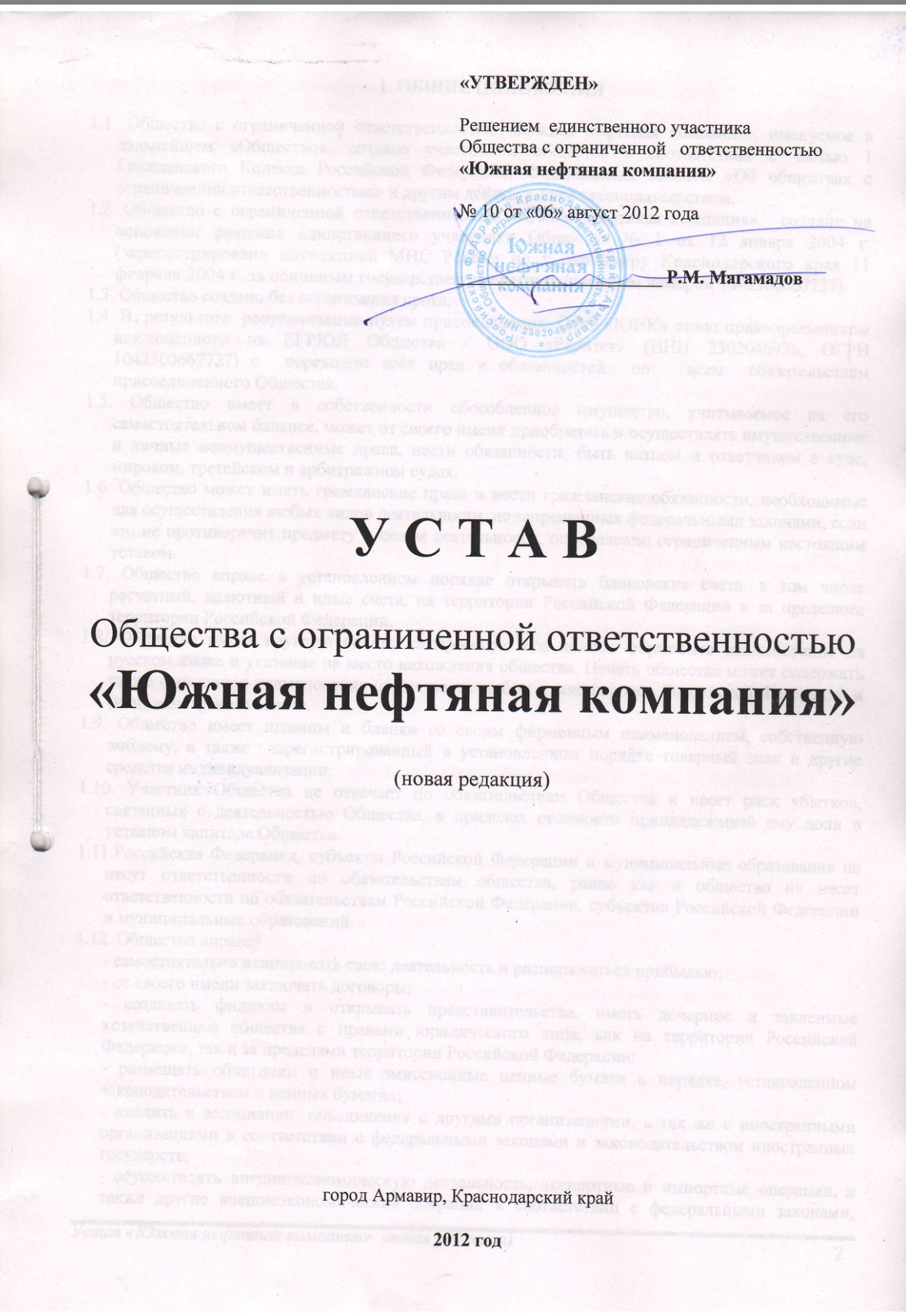 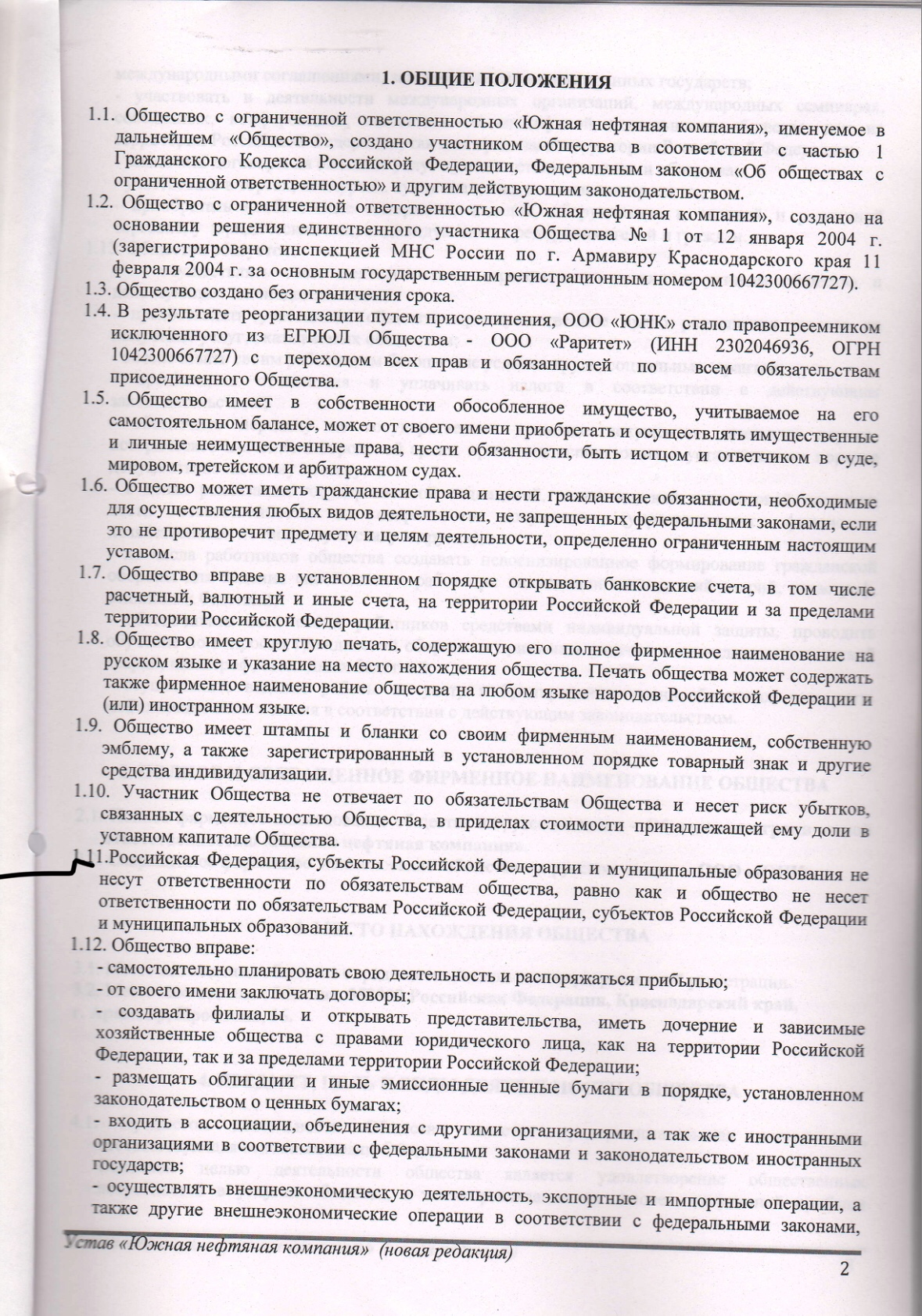 Приложение БПоЛОЖЕНИЕоб учетной политике ООО «Южная нефтяная компания»  на 2017  год для целей бухгалтерского учета#G0     Раздел 1  Общее положение  1.1. Учетная политика обеспечивается благодаря выполнению следующих требований:а) полное и своевременное отражение в бухгалтерском учете всех фактов хозяйственной деятельности;б) непротиворечивость, выражающаяся в тождестве информации аналитического и синтетического учета, а также эквивалентности показателей бухгалтерской отчетности данным синтетического и аналитического учета;в) рациональность, выражающаяся в ведении бухгалтерского учета сообразно размерам организации и масштабам ее деятельности.1.2. В соответствии с #M12293 0 9032598 2851210947 2005303019 1390661583 436776661 4294967274 1780216972 377006905 13Законом № 402-ФЗ#S "О бухгалтерском учете" ответственными являются:за организацию бухгалтерского учета и соблюдение законодательства при выполнении хозяйственных операций - руководитель организации;за формирование учетной политики, ведение бухгалтерского учета, своевременное представление полной и достоверной бухгалтерской отчетности - главный бухгалтер организации.1.3. Форма бухгалтерского учета. Информация, содержащаяся в первичных учетных документах, накапливается и систематизируется в регистрах бухгалтерского учета по журнально-ордерной форме в электронном виде с использованием программно-прикладного продукта 1С: Предприятие версия 8. Основанием для отражения данных в продукте являются первичные документы, фиксирующие факт совершения хозяйственной операции, а также справки бухгалтера по "ручным" операциям, в отношении которых составляется отдельный учетный документ.1.4. Правила документооборота и технология обработки учетной информации. Первичные документы, принимаемые к учету, составляются с применением унифицированных форм документов, утвержденных Постановлением Госкомстата России от 25.12.1998 № 132 (по учету торговых операций (общие). Формы самостоятельно утвержденных организацией документов содержатся в Приложении № 4 к Приказу об учетной политике.1.5. Критерий существенности. Показатель считается существенным, если его нераскрытие может повлиять на экономические решения заинтересованных пользователей, принимаемые на основе отчетной информации. Существенной в оптовой торговле признается сумма, отношение которой к общему итогу соответствующих данных за отчетный год составляет 5%. В сфере розничных продаж уровень существенности определяется аналогичным образом и составляет 10%. Принятые показатели существенности используются при составлении отчетности и выявлении ошибок в сфере оптового и розничного товарооборота. При этом для отдельных ошибок, связанных с реализацией и возвратом товаров, существенность устанавливается в каждом конкретном случае.1.6 Настоящим приказом в своей деятельности должны руководствоваться все лица организации, связанные с решением вопросов, относящихся к учетной политике:- руководители и работники всех структурных подразделений, служб и отделов организации, отвечающие за своевременное представление первичных документов и иной учетной информации в бухгалтерию;- работники бухгалтерии, отвечающие за своевременное и качественное выполнение всех видов учетных работ и составление достоверной отчетности всех видов.1.7. Иные распорядительные документы организации не должны противоречить настоящему приказу.1.8. Содержание данной учетной политики не является исчерпывающим и при внесении в законодательные акты, регулирующие порядок ведения бухгалтерского учета, значительных изменений может дополняться отдельными приказами по организации с извещением налоговых органов о внесенных изменениях. Содержание учетной политики может дополняться в случае начала осуществления новых видов деятельности, не предусмотренных настоящей учетной политикой. 1.9. Инвентаризация. При проведении инвентаризаций руководствоваться "Методическими указаниями по инвентаризации имущества и финансовых обязательств", утвержденными приказом Минфина № 49 от 13.06.95г.В целях обеспечения достоверности данных бухгалтерского учета и отчетности проводить инвентаризацию:- товара (ГСМ), кассы – ежемесячно;- основных средств – до 1 декабря 2017 года.-  всех видов финансовых обязательств – перед составлением годового отчета.  Обязательная инвентаризация осуществляется в случаях, предусмотренных #M12293 0 9032598 1265885411 24256 2396920731 3194148472 4 2487232334 77 4291814449ст.11 Закона № 402-ФЗ#S. Внезапные инвентаризации кассы и материально-производственных запасов проводятся по решению руководителя организации:- при выявлении фактов хищения, злоупотребления или порчи имущества;- в случае стихийного бедствия, пожара или других чрезвычайных ситуаций, вызванных экстремальными условиями; - в других случаях, предусмотренных законодательством Российской Федерации).  1.10. График документооборота.В целях своевременного отражения хозяйственных операций в бухгалтерском учете установить следующие сроки сдачи документов:не позднее 3 числа месяца, следующего за отчетным, - табеля рабочего времени  бухгалтеру, осуществляющему расчет заработной платы ;до 1 числа каждого месяца - документы на сотрудников, принятых на работу в течение последнего месяца  бухгалтеру, осуществляющему расчет заработной платы);- не позднее 1 числа каждого месяца - отчеты об использовании бланков строгой отчетности главному бухгалтеру;- ежедневно - отчет кассира (главному бухгалтеру (по кассовой книге);- до 5 числа  месяца - отчеты об остатках товарно-материальных ценностей бухгалтеру, ведущему учет товарно-материальных ценностей);- не позднее 3-х дней   после возвращения из командировки - отчет работника о командировке. Ответственность за соблюдение графика документооборота, своевременную и доброкачественную подготовку документов, своевременную передачу их для отражения в бухгалтерском учете и отчетности, за достоверность содержащихся в документах данных несут лица, подготовившие и подписавшие их. Контроль за соблюдением графика документооборота осуществляет главный бухгалтер организации. В соответствии с #M12293 1 901716287 1280084117 3464 4251889294 642377912 377006900 4 1780216969 2347631012Положением по ведению бухгалтерского учета и бухгалтерской отчетности в Российской Федерации#S требования главного бухгалтера по документальному оформлению хозяйственных операций и представлению в бухгалтерскую службу документов и сведений обязательны для всех работников организации.1.11.  Выдача средств в подотчет на хозяйственные нужды производится на срок указанный руководителем в заявлении.Круг лиц, имеющих право получать денежные средства в подотчет: руководитель, водители, специалисты, кассир, секретарь. Командировочные (суточные) выплачиваются в зависимости от места командировки:- по Краснодарскому краю - 700 руб.;- Москва и С-Петербург - 3000 руб.;- другие города России - 1500 руб.;- за границу – 3000 руб. 1.12. Обеспечить раздельный учет доходов, расходов и имущества по каждой МАЗС.2.  Порядок определения выручки от реализации2.1. Выручку от реализации товаров и арендную плату считать доходами от обычных видов деятельности и в соответствии с ПБУ 9/99 "Доходы организации",   определять по мере отгрузки товаров потребителям (оказания услуг, выполнения работ). Днем отгрузки считается день реализации товаров (работ, услуг, имущественных прав), определяемой в соответствии с п.1 #M12293 0 901714421 1265885411 24891 600979803 2251405042 565808390 396586 191843929 24891ст.39 НК РФ#S, независимо от фактического поступления денежных средств (иного имущества (работ, услуг). 2.2. Прочие поступления признаются в бухгалтерском учете прочими доходами и учитываются в следующем порядке:- поступления от продажи основных средств и иных активов, отличных от денежных средств (кроме иностранной валюты), продукции, товаров, а также проценты, полученные за предоставление в пользование денежных средств организации  - по начислению.  При этом для целей бухгалтерского учета проценты начисляются за каждый истекший отчетный период в соответствии с условиями договора;- штрафы, пени, неустойки за нарушение условий договоров, а также возмещения причиненных организации убытков - в отчетном периоде, в котором судом вынесено решение об их взыскании или они признаны должником;- суммы кредиторской и депонентской задолженности, по которой срок исковой давности истек, - в отчетном периоде, в котором срок исковой давности истек;- суммы дооценки активов - в отчетном периоде, к которому относится дата, по состоянию на которую произведена переоценка;- иные поступления - по мере образования (выявления).3.  Учет основных средств3.1. Учет основных средств вести в соответствии с ПБУ 6/01#M12293 0 901784528 1280084117 3464 642380743 377006919 3770535500 3548211643 3820609998 4292885773ПБУ 6/01ПП "Учет основных средств"#S#M12293 1 901784528 1280084117 3464 642380743 377006919 3770535500 3548211643 3820609998 4292885773#, утвержденным #M12291 901784528приказом Минфина России от 30.03.2001 № 26н#S.К основным средствам относить материально-вещественные ценности, используемые в качестве средств труда при производстве продукции, оказании услуг либо управлении организацией при единовременном выполнении следующих условий:- использование в производстве продукции при выполнении работ или оказании услуг либо для управленческих нужд организации;- использование в течение длительного времени, т.е. срока полезного использования продолжительностью свыше 12 месяцев; - не предполагается последующая их продажа;- способность приносить экономические выгоды (доход) в будущем.Объекты основных средств, стоимостью не более 40000 рублей за единицу  учитываются в составе МПЗ.3.2. #M12293 2 901808053 3074210507 3548211643 3820609998 1803968559 4294967294 1021190275 2429398425 4292406940Амортизацию объектов основных средств для целей бухгалтерского учета начислять линейным способом. Нормы амортизационных отчислений рассчитывать исходя из срока полезного использования основного средства. Срок полезного использования каждого объекта определяется отдельным приказом руководителя в момент ввода в эксплуатацию в пределах интервала, определенного соответствующей группой амортизируемого имущества. Основные средства относить к соответствующей амортизационной группе в соответствии с #S производится в оответств производится в     П#M12291 901808053ППостановлением Правительства Российской Федерации от 01.01.2002 № 1. 3.3. Резерв на ремонт основных средств не создавать. Стоимость ремонта основных средств отражать в учете путем включения фактических затрат в себестоимость продукции по мере выполнения ремонтных работ. 3.4. В случае приобретения основных средств, бывших в употреблении,   определять норму амортизации по этому имуществу с учетом срока полезного использования, уменьшенного на количество лет (месяцев) эксплуатации данного имущества предыдущими собственниками. 3.5.  В 2016 году произвести переоценку находящихся на балансе основных производственных фондов.Работу выполнилаСветлана Юрьевна ЕльчинаНаправление подготовкиНаправление подготовки38.03.01 Экономика38.03.01 ЭкономикаНаправленность (профиль)Направленность (профиль)Бухгалтерский учет, анализ и аудитБухгалтерский учет, анализ и аудитНаучный руководитель канд. экон. наук, доц.А.В. РябченкоНормоконтролер канд. экон. наук, доц.А.В. РябченкоНаименование         показателя01.01.2017 г.01.01.2016 г.ИзмененияИзмененияНаименование         показателя01.01.2017 г.01.01.2016 г.тыс. р.%Выручка 1 534 0771 385 216148 86110Себестоимость продаж1 193 5601 100 80992 7518Коммерческие расходы268 648213 54055 10814Прибыль от продаж340 517284 40756 11016Прочие доходы2 0973 024-9274Прочие расходы60 10054 7385 3629Чистая прибыль13 07418 916-5 8428ДебетКредитНазвание операции01/201/1Списана первоначальная стоимость ОС на субсчет «Выбытие ОС»0201/2Списана начисленная амортизация по данному объекту91/201/2Списана остаточная стоимость ОС, предназначенного для продажи62 (76)91/1Начислена выручка от его продажи91/268Начислен НДС по проданному ОС50,5162 (76)Получение выручкиДебетКредитНазвание операции01/201/1Списана первоначальная стоимость объекта0201/2Списана начисленная амортизация по данному объекту91/201/2Списана остаточная стоимость объекта основных средствСущность хозяйственной операции по начислению амортизации               по объектам основных средствКорреспонденция счетовКорреспонденция счетовСущность хозяйственной операции по начислению амортизации               по объектам основных средствДебетКредитНачислена амортизация по основным средствам капитального характера0802Начислена амортизация основных средств, используемых при реализации4402Проведена корректировка начисленной амортизации при переоценке объектов основных средств8302Начислена амортизация объектов основных средств, переданных в аренду и находящихся на консервации9102Начислена амортизация, относящаяся к будущим отчетным периодам9702Списана начисленная амортизация реализуемых и ликвидируемых объектов основных средств02910101Содержание хозяйственной операцииДтКтПодрядный способ:Выполненные работы по ремонту подрядной организацией4460Начислен НДС1960Оплачен счет подрядной организации6051Зачтена сумма НДС за оплаченные услуги6819Хозяйственный способСписана стоимость израсходованных материалов4410Начислена заработная плата ремонтным рабочим4470Начислены страховые взносы по заработной плате 4469Содержание хозяйственной операцииДтКтХозяйственный способ:Накладная на внутреннее перемещение материалов № 12Отражены затраты материалов связанные с модернизацией фрезерного оборудования0810Расчетно-платежная ведомость по зарплате №9Начислена зарплата работникам занятым модернизацией фрезерного оборудования0870Начислены страховые взносы по заработной плате 0869Начислена амортизация по основным средствам, используемым при проведении работ0802Бухгалтерская справка-расчет № 19, увеличена первоначальная стоимость фрезерного оборудования после завершения модернизации0108Подрядный способ:Выполненные работы по реконструкции подрядной организации на сумму выполненных работ0860Начислен НДС1960Списана сумма НДС в уменьшение задолженности бюджету6819Оплачен счет  подрядной организации6051Увеличена стоимость здания литейного цеха на сумму расходов по реконструкции основного средства0108МероприятияРезультатТщательный контроль отражения основных средств на забалансовых счетахПозволит избежать ошибок в ведении бухгалтерской отчетности обществаТщательное ведение документации по техническому состоянию основных средствПозволит более правильно высчитывать амортизацию основных средств, следовательно снизит коммерческие расходыАвтоматизация учета основных средствОсобенностью организации автоматизированного учета является создание постоянного файла информации, соответствующего картотеке инвентарных объектов. По данным первичных документов фиксируется движение ОС амортизируемого фонда. В результате обработки получаются отчетные разработки, ведомости движения ОС по счетам. На их основе получают оборотную ведомость ОС по местам нахождения и эксплуатации, расчет амортизационных начислений, ведомость амортизационных начислений по кодам производственных затрат и начислений износа ОС, обеспечивающих проведение инвентаризации, составление баланса и форм периодической годовой отчетности. Операции могут формироваться автоматически на основе вводимых документов. Вместе с операцией документ может порождать бухгалтерские проводки. Такой способ позволяет быстро вводить большое количество проводок, например, при начислении амортизации ОС.Введение дополнительного контроля со стороны руководства обществаПросмотр руководителем бухгалтерских документов позволит более рационально расходовать средства на приобретение ОС, тратить  меньше времени на убеждение руководства в необходимости приобретения того или иного объекта, повысить дисциплину использования ОС сотрудниками общества.Совершенствование системы внутреннего контроляПозволит усилить контроль за своевременным и правильным оформлением документации с заполнением всех обязательных реквизитов в них. Исправления должны быть оговорены в обязательном порядке лицом, сделавшим исправления в документе.Вести анализ эффективности использования основных средствПри этом руководитель будет получать более полную картину состояния дел на своем предприятии